Persoonlijk Ontwikkelings Plan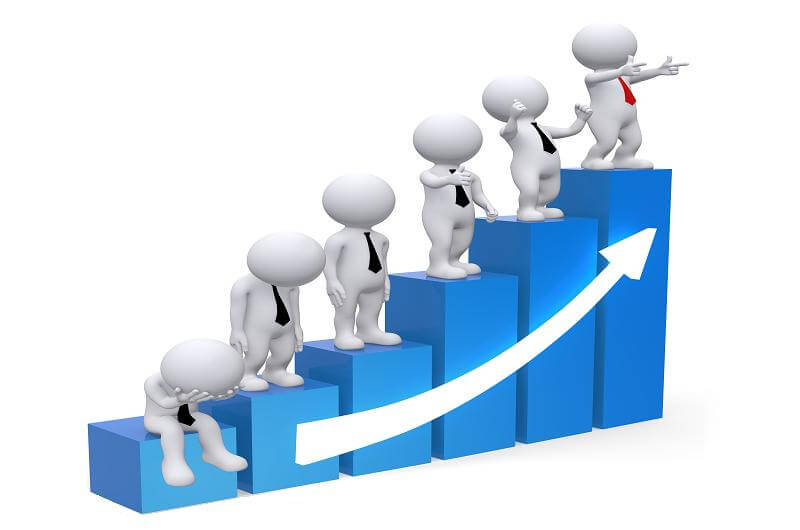 Naam deelnemer: 				Klas: SLB ’er: 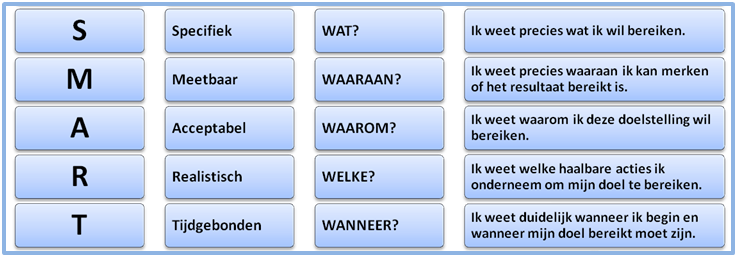 Persoonlijk Actie Plan 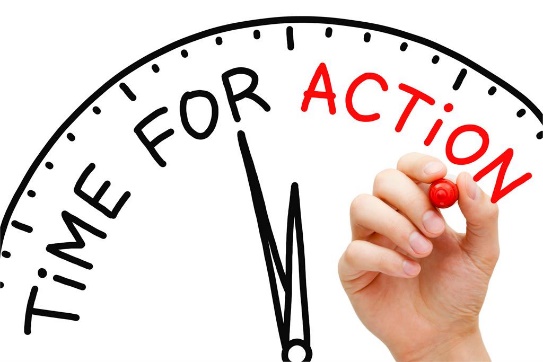 Naam deelnemer: 		Klas: SLB ‘er Klaar met invullen? Bespreek je pop-pap formulier met je BPV begeleider en vul zo nodig aan.Wat kan ik al of waar ben ik goed in: 
(bekijk evt. tussenbeoordeling of ontwikkelingslijnen)- - - Wat kan ik verbeteren:
(bekijk evt. tussenbeoordeling of ontwikkelingslijnen)- - - Concrete leerdoelen smart uitwerken.Concrete leerdoelen smart uitwerken.Leerdoel 1:
Leerdoel 2:
Leerdoel 1:
Leerdoel 2:
Opmerking/aanvullingen:
Opmerking/aanvullingen:
Leerdoel 1:Wat voor acties ga ik ondernemen.In welke situatie ga ik dit toepassen.Wat voor bewijs lever ik aan?Ruimte voor een opmerking.Leerdoel 2:Wat voor acties ga ik ondernemen.In welke situatie ga ik dit toepassen.Wat voor bewijs lever ik aan?Ruimte voor een opmerking.